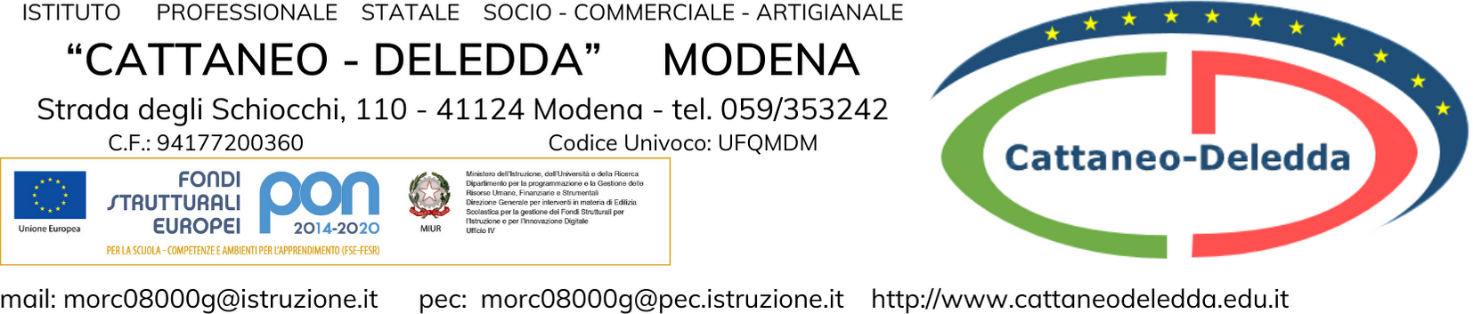 CONSENSO PER GLI ALUNNI MAGGIORENNIIl/La sottoscritto/a _____________________________________  padre/madre/tutore dell’alunno/a_________________________________________frequentante la classe  ______ sez. ______DICHIARAChe il proprio figlio/a  è nato il ______________ a __________________________ed è quindi maggiorenne,  pertantoAUTORIZZAil proprio figlio/figlia a firmare le occasionali richieste di uscita anticipata o entrata posticipata, in conformità al Regolamento d’Istituto, esonerando l’Istituto stesso da ogni responsabilità Il/La sottoscritta autorizza al trattamento dei dati sopra riportati ai sensi dell’art. 11, Legge 675/96.Data__________                                                     firma ______________________ALLEGO:fotocopia di un documento valido d’identità del genitore/tutore che firma